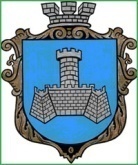 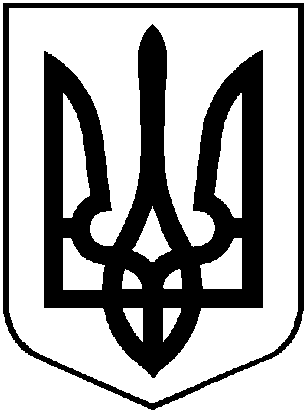  УКРАЇНА         ХМІЛЬНИЦЬКА МІСЬКА РАДАВінницької області     Виконавчий  комітет      Р І Ш Е Н Н Явід  11 жовтня 2021 року                                                     № 542Про внесення змін  до рішеннявиконавчого комітету міської радивід 22 вересня 2021р. № 469 « Про початок опалювальногоперіоду 2021-2022 років в населених пунктахХмільницької міської територіальної громади»	Враховуючи листи начальника управління освіти, молоді та спорту Хмільницької міської ради Оліха В.В. від 11.10.2021 року № 4306/01-18, в.о. директора КНП «Хмільницька центральна лікарня» Хмільницької міської ради Шумигори Ю.В. від 11.10.2021 року №4305/01-18, в.о. директора КНП «Хмільницький ЦПМСД» Дубової Л.М. від 11.10.2021р. №4307/01-18,  керуючись ст.ст. 30, 59  Закону України «Про місцеве самоврядування в Україні», виконком Хмільницької міської радиВ И Р І Ш И В:1.  Внести зміни до рішення виконавчого комітету Хмільницької міської ради від 22 вересня 2021 р. № 469 «Про початок опалювального періоду 2021-2022 років в населених пунктах Хмільницької міської територіальної громади», а саме п.п 1.3 викласти у новій редакції:- п.п 1.3  для загальноосвітніх шкіл (Оліх В.В.), КНП «Хмільницька ЦЛ» (Шумигора Ю.В.), КНП «Хмільницький ЦПМСД» (Дубова Л.М.) розпочати опалювальний період з 12.10.2021р., а КНП «Хмільницька стоматполіклініка» (Томашова Л.В.), КП «Центральна Хмільницька аптека № 265» (Власюк С.П.), комунального позашкільного навчального закладу «Хмільницька школа мистецтв» (Франчук А.М.), центру дитячої та юнацької творчості (Луценко Н.В.), ДНЗ «ПЛСП м.Хмільник» (Коломієць М.П.) - з 15.10.2021 року. 2. Загальному відділу міської ради (Прокопович О.Д.) у рішеннях виконавчого комітету  Хмільницької міської ради № 469 від 22.09.2021 року відобразити відповідні зміни зазначені у п. 1 цього рішення.3.Контроль за виконанням цього рішення покласти на заступника міського голови з питань діяльності виконавчих органів міської ради Володимира Загіку.       Міський голова                                                          Микола ЮРЧИШИН